The Commonwealth of MassachusettsExecutive Office of Health and Human ServicesDepartment of Public HealthBureau of Health Care Safety and QualityDivision of Health Care Facility Licensure and Certification67 Forest Street, Marlborough, MA 01752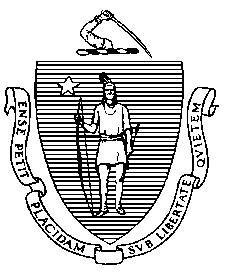 March 11, 2024Rebecca RodmanHusch BlackwellOne Beacon Street, Suite 1320Boston, MA 02108Rebecca.Rodman@huschblackwell.com BY EMAIL ONLYRe: 	Review of Response Following Essential Services Finding	Facility:	New England Sinai Hospital	Services:	38 Bed Rehabilitation Service119 Bed Chronic Care Service	Ref. #:		2250-377Dear Attorney Rodman:On February 29, 2024, the Department of Public Health (the "Department") received from you, on behalf of Steward Healthcare System, a response to our February 15, 2024, letter indicating that New England Sinai Hospital (the “Hospital”) must file a plan with the Department detailing how access to services will be maintained following the closure of the Hospital. This includes a 38 bed Rehabilitation Service and 119 bed Chronic Care Service. Thank you for responding to our request in a timely manner.Pursuant to 105 CMR 130.122(G) the Department has completed its review of the submitted access plan.  As a result of this review, the Department has determined that the plan appropriately assures access following the closure of New England Sinai Hospital.Steward Healthcare System may proceed with plans to discontinue the Hospital.  Please notify the Department of the actual closure date when it occurs.Thank you for your continued cooperation in this process. If you have any questions, please contact me at Stephen.Davis@Mass.Gov. 	Sincerely,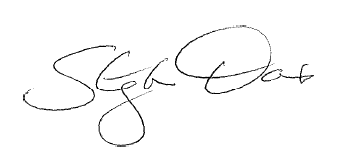 	Stephen Davis	Division Directorcc:	E. Kelley, DPH	, DPH 	J. Bernice, DPH	R. Kaye, DPHJ. Gagne, DPHJ. O. Boeh-Ocansey, Jr., DPHM. Callahan, DPH